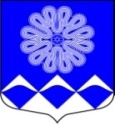 РОССИЙСКАЯ ФЕДЕРАЦИЯ 
АДМИНИСТРАЦИЯ МУНИЦИПАЛЬНОГО ОБРАЗОВАНИЯПЧЕВСКОЕ СЕЛЬСКОЕ ПОСЕЛЕНИЕ 
КИРИШСКОГО МУНИЦИПАЛЬНОГО РАЙОНА ЛЕНИНГРАДСКОЙ ОБЛАСТИПОСТАНОВЛЕНИЕ от   13 марта   2018 года   		        	№   16д. Пчева	В соответствии со ст.78  Бюджетного Кодекса Российской Федерации, общими требованиями к нормативным правовым актам, муниципальным правовым актам, регулирующим предоставление субсидий юридическим лицам (за исключением субсидий государственным (муниципальным) учреждениям), индивидуальным предпринимателям, а также физическим лицам - производителям товаров, работ, услуг, утвержденными постановлением Правительства РФ от 6 сентября 2016 г. N 887, подпунктом 7.1 пункта 7 статьи 5 решения «О бюджете муниципального образования Пчевское сельское поселение Киришского муниципального района Ленинградской области на 2018 год и на плановый период 2019 и 2020 годов», утвержденного решением совета депутатов муниципального образования Пчевское сельское поселение Киришского муниципального района Ленинградской области от 22.12.2017 года №37/197, Администрация муниципального образования Пчевское сельское поселение Киришского муниципального района Ленинградской области ПОСТАНОВЛЯЕТ:          1. Утвердить Порядок предоставления субсидии, в целях возмещения затрат в связи с выполнением работ по эксплуатации жилищного фонда многоквартирных домов не обеспеченных платежами населения в 2018 году, согласно приложения 1.2. Опубликовать настоящее распоряжение в газете «Пчевский вестник» и разметить на официальном сайте в сети интернет.3. Настоящее постановление вступает в силу с момента его официального  опубликования.Глава  администрации			              	               Д.Н. Левашов  Разослано: в дело-2, бухгалтерия-1, Комитет финансов, КСП, прокуратура, газета «Пчевский вестник»Приложение 1 к постановлению № 16 от «13» марта 2018  годаПорядок предоставления субсидии, в целях возмещения затрат в связи с выполнением работ по эксплуатации жилищного фонда многоквартирных домов не обеспеченных платежами населения в 2018 году.Общие положенияНастоящий Порядок разработан в соответствии со ст.78  Бюджетного Кодекса Российской Федерации, общими требованиями к нормативным правовым актам, муниципальным правовым актам, регулирующим предоставление субсидий юридическим лицам (за исключением субсидий государственным (муниципальным) учреждениям), индивидуальным предпринимателям, а также физическим лицам - производителям товаров, работ, услуг, утвержденными постановлением Правительства РФ от 6 сентября 2016 г. № 887, подпунктом 7.1 пункта 7 статьи 5 решения совета депутатов муниципального образования Пчевское сельское поселение  Киришского муниципального района Ленинградской области от 22.12.2017 года № 37/197 «О бюджете муниципального образования Пчевское сельское поселение Киришского муниципального района Ленинградской области на 2018 год и на плановый период 2019 и 2020 годов» и регламентирует механизм предоставления в 2018 году субсидии из бюджета муниципального образования Пчевское сельское поселение Киришского муниципального района Ленинградской области в целях возмещения затрат в связи с выполнением работ по эксплуатации жилищного фонда многоквартирных домов, не обеспеченных платежами населения (далее – субсидия).Получателем средств бюджета муниципального образования Пчевскоесельское поселение Киришского муниципального района Ленинградской области, до которого доведены в установленном порядке лимиты бюджетных обязательств на предоставление субсидии, является администрация муниципального образования Пчевское сельское поселение Киришского муниципального района Ленинградской области (далее - Администрация).Субсидия предоставляется в рамках реализации муниципальной программы "Обеспечение качественным жильем граждан на территории муниципального образования Пчевское сельское поселение" в пределах средств, предусмотренных в бюджете муниципального образования Пчевское сельское поселение Киришского муниципального района Ленинградской области на цели, указанные в пункте 1.1 настоящего Порядка, по следующим кодам классификации расходов: Раздел 05 "Жилищно-коммунальное хозяйство", подраздел 01 "Жилищное хозяйство", код целевой статьи расходов 7600120021 "Субсидии в целях возмещения затрат в связи с выполнением работ по эксплуатации жилищного фонда многоквартирных домов, не обеспеченных платежами населения", код вида расходов 811 " Субсидии на возмещение недополученных доходов и (или) возмещение фактически понесенных затрат в связи с производством (реализацией) товаров, выполнением работ, оказанием услуг ".Право на получение субсидии имеют юридические лица независимо от организационно-правовой формы (за исключением государственных (муниципальных) учреждений), индивидуальные предприниматели, осуществляющие управление многоквартирными домами на территории  муниципального образования Пчевское сельское поселение Киришского муниципального района Ленинградской области, в соответствии с положениями Жилищного кодекса Российской Федерации и имеющие затраты, связанные содержанием и текущим ремонтом жилищного фонда, не обеспеченные платежами населения (далее – организации).Право на получение субсидии имеют организации, соответствующие следующим критериям (далее – получатель субсидии):- организация не должна являться иностранным юридическим лицом, а также российским юридическим  лицом,  в уставном (складочном) капитале которого  доля участия иностранных юридических лиц, местом регистрации которых является государство или территория, включенные в утверждаемый Министерством финансов Российской Федерации перечень государств  и территорий,  предоставляющих льготный  налоговый режим налогообложения и (или) не предусматривающих раскрытия и предоставления информации при проведении финансовых операций (офшорной зоны) в отношении таких юридических лиц, в совокупности  превышает 50 процентов;- организация не должна находиться в процессе реорганизации, ликвидации, банкротства в отношении юридических лиц независимо от организационно-правовой формы (за исключением государственных (муниципальных) учреждений), прекратить деятельность в качестве индивидуального предпринимателя;- у организации должна отсутствовать неисполненная обязанность по уплате налогов, сборов, страховых взносов, пеней, штрафов, процентов, подлежащих уплате в соответствии с законодательством Российской Федерации о налогах и сборах; - у организации должна отсутствовать просроченная задолженность по возврату в бюджет муниципального образования Пчевское сельское поселение Киришского муниципального района Ленинградской области субсидий, бюджетных инвестиций, предоставленных в том числе в соответствии с иными муниципальными правовыми актами, и иная просроченная задолженность перед бюджетом муниципального образования Пчевское сельское  поселение Киришского муниципального района Ленинградской области;- организация не должна получать средства из бюджета муниципального образования Пчевское сельское поселение Киришского муниципального района Ленинградской области на основании иных муниципальных правовых актов на цели, указанные в пункте 1.1 Порядка.- организация должна вести раздельный учет в соответствии с законодательством Российской Федерации о бухгалтерском учете по видам деятельности, в случае осуществления организацией нескольких видов деятельности в соответствии с уставом. Условия и порядок предоставления субсидии2.1. Организации, заинтересованные в получении субсидии,  в течение пятнадцати календарных дней с момента размещения Администрацией на официальном сайте муниципального образования Пчевское сельское поселение Киришского муниципального района  (далее – официальный сайт) информационного сообщения о проведении конкурсного отбора предоставляют в Администрацию следующие документы:- заявку на предоставление субсидии, составленную по форме в соответствии                                 с приложением № 1 к настоящему Порядку;- заверенную копию устава организации;- заверенную копию свидетельства о внесении организации в Единый государственный реестр юридических лиц, индивидуальных предпринимателей;- заверенную копию свидетельства о постановке организации на учет в налоговом органе;- справку из кредитного учреждения о реквизитах банковского счета;- документ, подтверждающий назначение на должность руководителя (приказ, решение участников и т.п.) или доверенность, уполномочивающая физическое лицо                         на подписание договора от лица организации;- расчет размера субсидии по форме согласно приложению № 2 к настоящему Порядку. Заявители несут ответственность за полноту и достоверность предоставляемой информации.2.2. Рассмотрение представленных заявок с приложенными документами проводится комиссией по отбору получателей субсидии, в целях возмещения затрат в связи с выполнением работ по эксплуатации жилищного фонда многоквартирных домов не обеспеченных платежами населения (далее – комиссия) в течение двух  рабочих дней со дня прекращения приема заявок.2.3. По результатам рассмотрения представленных заявок, комиссией принимается решение о допуске заявителей до процедуры отбора. Решение комиссии оформляется протоколом.2.4. Отбор заявителей проводится комиссией в течение одного рабочего дня со дня составления протокола о допуске указанных лиц до процедуры отбора. В ходе отбора комиссия проверяет правильность оформления представленных документов и обоснованность расчетов размера субсидий. По результатам отбора заявок комиссия принимает решение о предоставлении заявителям субсидии, либо об отказе в предоставлении субсидии.         Результаты рассмотрения заявок и отбора получателей субсидии размещаются        в информационном сообщении на официальном сайте в течение одного рабочего дня со дня завершения отбора получателей субсидии.Решение комиссии оформляется протоколом.2.5. Основаниями для отказа получателю субсидии в предоставлении субсидии являются:- несоответствие представленных получателем субсидии документов требованиям, определенным пунктом 2.1 настоящего Порядка, или непредставление (предоставление не в полном объеме) указанных документов;-   недостоверность представленной получателем субсидии информации;- несоответствие получателя субсидии требованиям, установленным пунктом 2.8 настоящего Порядка. 2.6.  Размер субсидии определяется по формуле: С = ∑(Sобщi x (ЭОТi - Тнасi))*К,  гдеС - сумма субсидии (рублей);Sобщi - общая площадь i-го жилого помещения;ЭOТi - установленный муниципальным правовым актом экономически обоснованный тариф за 1 кв.м i-го жилого помещения;Тнасi – тариф для населения за 1 кв.м. i-го жилого помещения.К – количество месяцев2.7. Субсидия предоставляется в соответствии с соглашением, заключенным между Администрацией и получателем субсидии в соответствии с типовой формой, утвержденной финансовым органом муниципального образования Пчевское сельское поселение Киришского муниципального района (далее – соглашение). Проект соглашения Администрация направляет получателю субсидии на подписание в течение пяти рабочих дней со дня завершения отбора получателей субсидии. 2.8. Требования, которым должен соответствовать получатель субсидии на первое число месяца, предшествующего месяцу в котором планируется заключить соглашение:  - у получателя субсидии должна отсутствовать неисполненная обязанность по уплате налогов, сборов, страховых взносов, пеней, штрафов, процентов, подлежащих уплате в соответствии с законодательством Российской Федерации о налогах и сборах;- у получателя субсидии должна отсутствовать просроченная задолженность по возврату в бюджет муниципального образования Пчевское сельское  поселение Киришского муниципального района Ленинградской области субсидий, бюджетных инвестиций, предоставленных в том числе в соответствии с иными муниципальными правовыми актами, и иная просроченная задолженность перед бюджетом муниципального образования Пчевское сельское  поселение Киришского муниципального района Ленинградской области; - получатель субсидии - юридическое лицо не должно находиться в процессе реорганизации, ликвидации, банкротства, а получатель субсидии - индивидуальный предприниматель не должен прекратить деятельность в качестве индивидуального предпринимателя; - получатель субсидии не должен являться  иностранным юридическим лицом, а также российским юридическим  лицом,  в уставном (складочном) капитале которого  доля участия иностранных юридических лиц, местом регистрации которых является государство или территория, включенные в утверждаемый Министерством финансов Российской Федерации перечень государств  и территорий,  предоставляющих льготный  налоговый режим налогообложения и (или) не предусматривающих раскрытия и предоставления информации при проведении финансовых операций (офшорной зоны) в отношении таких юридических лиц, в совокупности  превышает 50 процентов; - получатель субсидии не должен получать средства из бюджета муниципального образования Пчевское сельское поселение Киришского муниципального района Ленинградской области на основании иных муниципальных правовых актов на цели, указанные в пункте 1.1 Порядка.2.9. Субсидия предоставляется на возмещение затрат, возникающих при управлении многоквартирными домами по тарифам для населения, не обеспечивающим экономически обоснованные затраты, включающие работы и услуги по содержанию и текущему ремонту жилищного фонда многоквартирных домов, предоставляемые в соответствии с требованиями законодательства Российской Федерации.2.10. В случае наличия не использованных в отчетном финансовом году остатков субсидий,  получатель субсидии имеет возможность осуществления расходов в текущем финансовом году за счет указанных остатков субсидии при принятии Администрацией по согласованию с финансовым органом муниципального образования Пчевское сельское  поселение Киришского муниципального района Ленинградской области решения о наличии потребности в указанных средствах. Данное положение подлежит включению в соглашение о предоставлении субсидии.2.11.  Перечисление субсидии производится Администрацией ежемесячно на расчетный счет получателя субсидии, указанный в соглашении. Сроки и порядок перечисления субсидии устанавливаются Администрацией в соглашении.3. Требования к отчетности3.1 Перечень отчетов, их формы, а также порядок и сроки их предоставления устанавливаются Администрацией в соглашении.4. Требования об осуществлении контроля за соблюдением условий, целей и порядка предоставления субсидий и ответственности за их нарушение.4.1. В целях  осуществления контроля  за соблюдением  условий, целей и  порядка предоставления субсидии, а также определения ответственности за их нарушение Администрация вправе:4.1.1. Контролировать правильность произведенных получателем субсидии  расчетов размера  Субсидии.  4.1.2. Получать в установленные соглашением сроки и по установленной форме отчеты, а также дополнительную информацию по вопросам, связанным с оказанием  получателем субсидии в целях возмещения затрат в связи с выполнением работ по эксплуатации жилищного фонда многоквартирных домов не обеспеченных платежами населения.4.1.3. Проводить проверки соблюдения условий, целей, порядка предоставления и целевого использования субсидии. 4.1.4. Прекращать перечисление субсидии в случае невыполнения получателем субсидии условий соглашения, в том числе в случае непредставления им необходимой отчетности, и возобновлять перечисление субсидии  по истечении 10 рабочих дней после устранения получателем субсидии  всех нарушений и представления отчетности.4.2. Соблюдение условий, целей, порядка предоставления и целевого использования субсидии, предоставленной получателю субсидии в рамках соглашения,  подлежит обязательной проверке Администрацией и органом муниципального финансового контроля муниципального образования Пчевское сельское поселение Киришского муниципального района Ленинградской области. 4.3. Обязательным условием предоставления субсидии, включаемым в соглашение о предоставлении субсидии, является согласие получателя субсидии на осуществление   Администрацией и органом муниципального финансового контроля проверок соблюдения получателем субсидии условий, целей и порядка их предоставления, а так же запрет приобретения за счет полученных средств иностранной валюты, за исключением операций, осуществляемых в соответствии с валютным законодательством Российской Федерации при закупке (поставке) высокотехнологичного импортного оборудования, сырья и комплектующих изделий, а также связанных с достижением целей предоставления этих средств иных операций, определенных муниципальными правовыми актами, регулирующими предоставление субсидии. 4.4. Получатель субсидии  несет ответственность за правильность расчета и соблюдение условий предоставления субсидии.4.5.  Возврат субсидии в бюджет муниципального образования Пчевское сельское поселение Киришского муниципального района Ленинградской области осуществляется получателем субсидии в следующих случаях:4.5.1. нарушения условий предоставления субсидии;4.5.2. наличия излишне перечисленной Субсидии. 4.5.3 наличия не использованных в отчетном финансовом году остатков субсидий, при отсутствии принятого Администрацией по согласованию с органом финансового контроля муниципального образования Пчевское сельское  поселение Киришского муниципального района Ленинградской области решения о наличии потребности в указанных средствах. Возврат средств субсидии в случае указанном в настоящем пункте производится Получателем субсидии в срок до 1 февраля текущего года. 4.6. Факт нарушения получателем субсидии условий предоставления субсидии устанавливается Администрацией и (или) органом муниципального финансового контроля муниципального образования Пчевское сельское  поселение Киришского муниципального района Ленинградской области.4.7. Администрация или орган муниципального финансового контроля муниципального образования Пчевское сельское поселение Киришского муниципального района Ленинградской области в течение 15 календарных дней с момента выявления нарушения условий, установленных при предоставлении субсидии, срока возврата субсидии, установленного  пунктом 4.5.3 настоящего порядка, направляют получателю  субсидии требование о возврате субсидии.4.8.	Требование о возврате субсидий должно быть исполнено получателем субсидии  в течение 10 календарных дней с момента его получения.4.9.	В случае невыполнения в установленный срок требования о возврате субсидии Администрация и (или) орган муниципального финансового контроля муниципального образования Пчевское сельское  поселение Киришского муниципального района Ленинградской области обеспечивают возврат субсидии в судебном порядке.4.10.  В случаях и в сроки, предусмотренных соглашением, подлежит  возврату получателем  субсидии  в текущем финансовом году остаток Субсидии, не использованный в отчетном периоде.4.11. В случае невозврата субсидии  в сроки, указанные в соглашении, взыскание производится в судебном порядке.4.12. За несвоевременный возврат субсидии получатель субсидии уплачивает Администрации пени в размере 1/300 ключевой  ставки Центрального банка Российской Федерации от невозвращенной субсидии за каждый день просрочки.4.13. Стороны за неисполнение или ненадлежащее исполнение обязанностей по соглашению несут ответственность в соответствии с действующим законодательством Российской Федерации.Приложение 1к ПорядкуФорма заявки на предоставление субсидии,  в целях возмещения                                                                                                             затрат в связи с выполнением работ по эксплуатации жилищного фонда многоквартирных домов, не обеспеченных платежами населения в 2018 годуВ администрацию муниципального образования Пчевское сельское поселение Киришского муниципального района Ленинградской области ЗАЯВКАна предоставление субсидии, в целях возмещения затрат в связи с выполнением работ по эксплуатации жилищного фонда многоквартирных домов  не обеспеченных платежами населения в 2018 году_____________________________________________________________________________(наименование юридического лица, ИНН, ОГРН, юридический адрес, банковские реквизиты)Заявляет о предоставлении в 2018 году субсидии из бюджета муниципального образования Пчевское сельское поселение Киришского муниципального района Ленинградской области, в целях возмещения затрат в связи с выполнением работ по эксплуатации жилищного фонда многоквартирных домов не обеспеченных платежами населения.	К заявке прилагаются следующие документы:- заверенная копия устава организации - ___ л.;- заверенная копия свидетельства о внесении организации в Единый государственный реестр юридических лиц, индивидуальных предпринимателей - ___ л.;- заверенная копия свидетельства о постановке организации, индивидуального предпринимателя на учет в налоговом органе - ___ л.;- справка из кредитного учреждения о реквизитах банковского счета организации, индивидуального предпринимателя - ___ л.;- заверенная копия документа, подтверждающего назначение на должность руководителя (приказ, решение участников и т.п.) или доверенности, уполномочивающей физическое лицо на подписание соглашения от лица организации - ___ л.;- расчет размера субсидий - ___ л.________________________		______________		__________________(Должность руководителя)		     (Подпись)			      (Расшифровка)«_____» _______________ ____ г.						М.П.Приложение 2к ПорядкуФорма расчета субсидии, в целях возмещения затрат, в связи с выполнением работ по эксплуатации жилищного фонда многоквартирных домов не обеспеченных                                                                                                                   платежами населения в 2018 годуРасчет субсидии на возмещение затрат в связи с выполнением работ по эксплуатации жилищного фонда многоквартирных домов не обеспеченных платежами населения в 2018 году.Всего разница к возмещению составляет - _____________ рублей ___ копеек.С учетом коэффициента понижения для жилых помещений, в которых нет зарегистрированных граждан  К = _____ разница к возмещению составляет _______________ рублей ___ копеек.ИТОГО сумма субсидии в 2018 году составляет _____________ рублей ___ копеек.________________________		______________		__________________(Должность руководителя)		     (Подпись)			      (Расшифровка)«_____» _______________ 2018 г.						          М.П.Об утверждении Порядка предоставления субсидии, в целях возмещения затрат в связи с выполнением работ по эксплуатации жилищного фонда многоквартирных домов не обеспеченных платежами населения в 2018 году.№ п/пАдрес домаУстановленный муниципальным правовым актом экономически обоснованный тариф за 1 кв.м. (руб.)Тариф для населения за 1 кв.м. (руб.)Разница Общая площадь жилых помещений (кв.м.)Количество месяцевСумма к возмещению (руб.)Итого:ххх